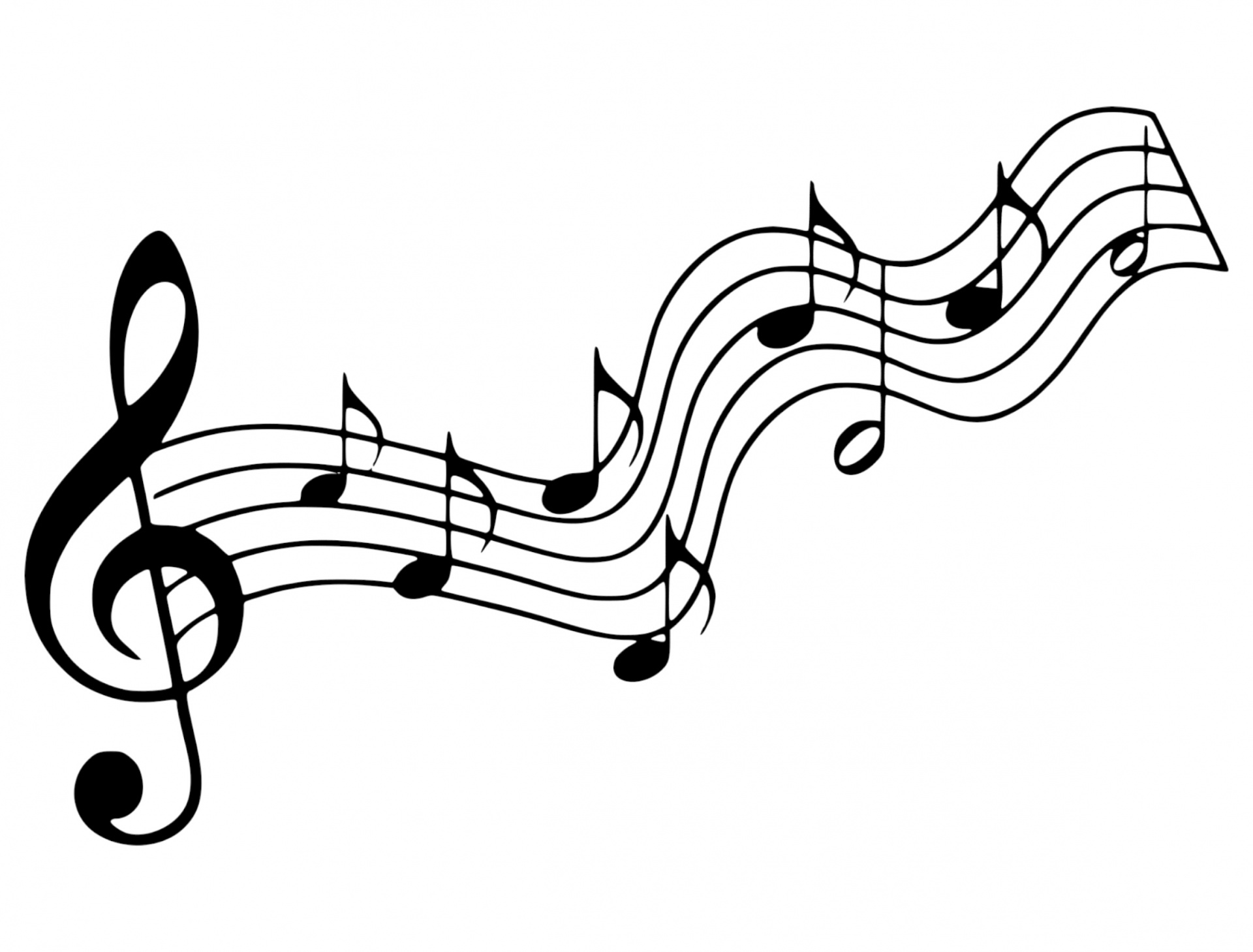       As The Deer  Nystrom  As the deer panteth for the waterSo my soul longeth after Thee.You alone are my heart’s desire      And I long to worship Thee.     You’re my friend and You are my brother     Even though You are a King.     I love you more than any other,     So much more than anything.CH:  You alone are my strength, my shield.        To You alone may my spirit yield.        You alone are my heart’s desire        And I long to worship Thee.       I want you more than gold or silver      Only You can satisfy.      You alone are the real joy giver And the apple of my eye.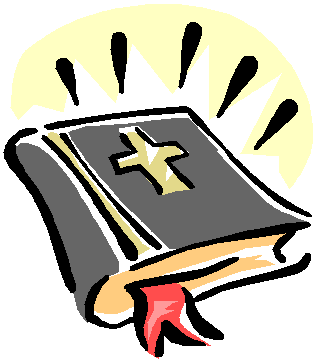  Scripture 1:  John 2:1-11     (p.1511) Scripture 2:  Psalm 36:5-10  (p.798)Faith Engagement and Sermon  “Love Divine, All Loves Excelling ”                                                 Blue Hymnal   No. 376 The Doxology              Praise God, from whom all blessings flow; Praise *Him, all creatures here below; Praise *Him above, ye heavenly host; Praise Father, Son, and Holy Ghost. Amen. 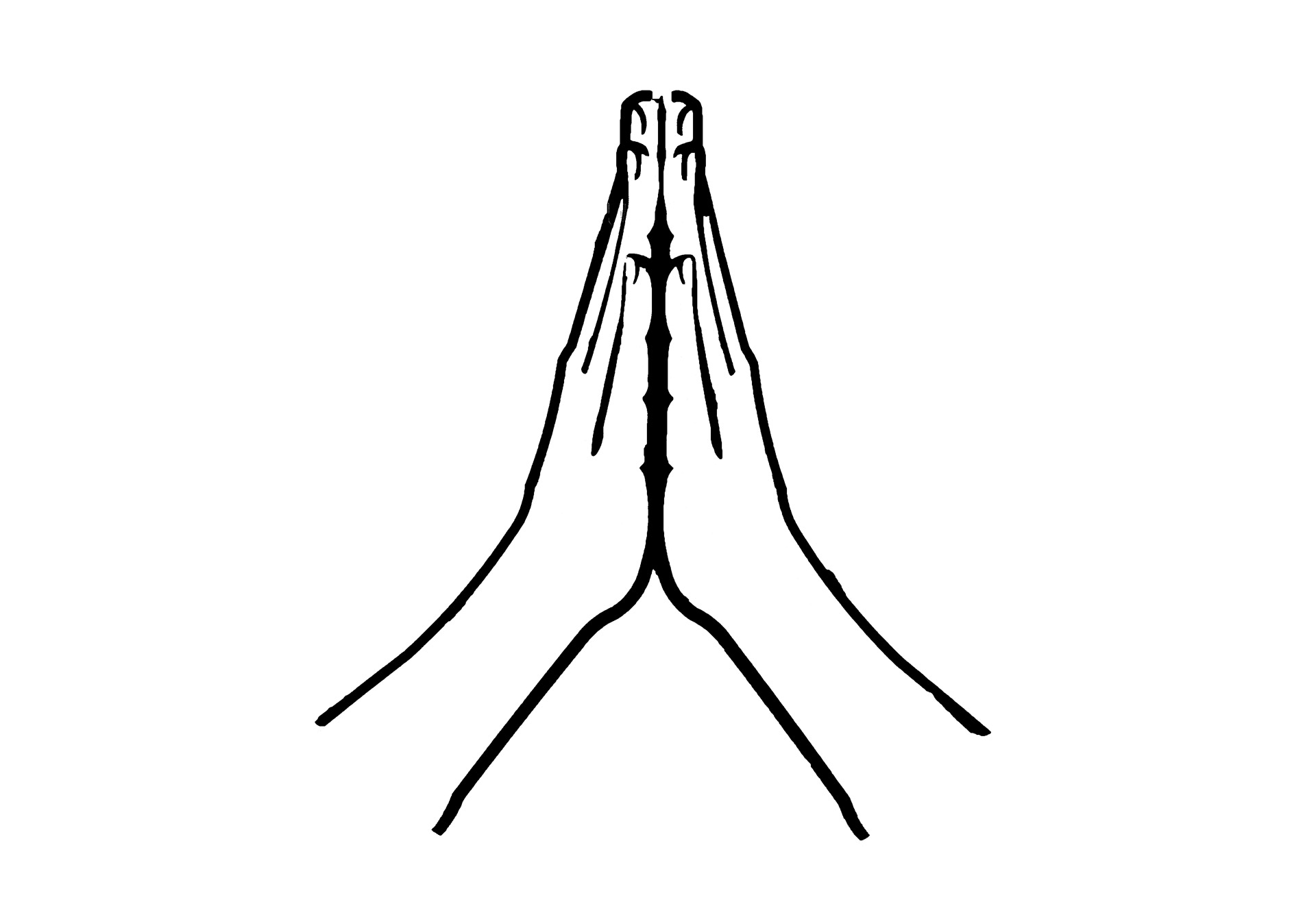 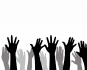 Prayers of the Pastor & the PeopleWith Praise & Thanksgiving              share briefly names & situations to lift to God in prayer -- we know God is more than able to hold all we offer & God knows the details!           Lord in Your mercy...Hear our prayer!Blessing “Halle, Halle, Halle-lujah (X3) Hallelujah, Hal-le-lu-jah!”Postlude    All Creatures of Our God & King “                                                             ( Blue Hymnal No 455)PERSONAL MILESTONESJanuary 17- Gene HelmetsieJanuary 18 – Frank KoehlerPrayer Concerns:		    Prayer person: Lisa Beck  Prayer young person: Brayden DannPrayer theme for young adults: friendsAll medical professionals, emergency responders & those serving in hospitals, nursing homes & care facilities Military folks & family - the USA & all those in leadership S-VE School Board members, administrators, teachers & othersNorth Spencer Christian Academy Church FinancesFood CupboardFaith Bible- Andy Windnagle Announcements/Reminders: A note about offering - all we have is a gift from God.  We are invited weekly (and honestly at all times)to respond to God & joyfully give some of what we’ve been trusted with.  For financial giving please place in an offering plate when arriving/leaving or mail to:  Danby Rd, Spencer NY 14883 -OR- PO Box 367, Spencer, NY. 14883Calendar  Monday -- Holiday - No Pastor's Hours (MLK Day) Monday -- 6PM AA  Wednesday --  Men's Breakfast & Bible Study Wednesday  --  11AM Adult Study 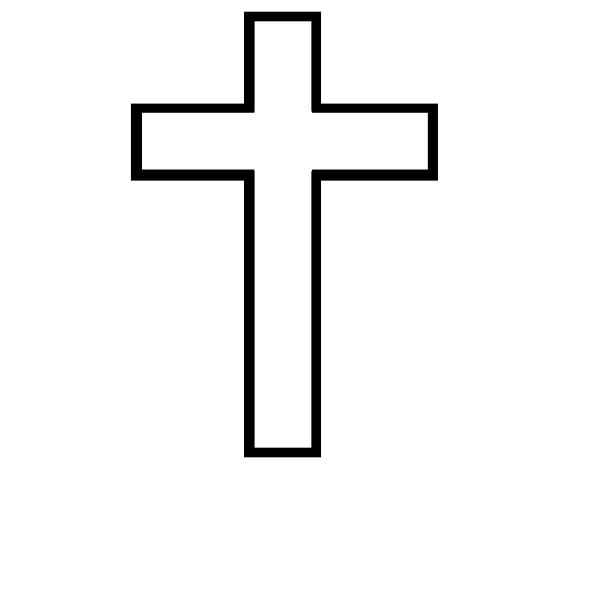  Friday -- 11AM Women's Bible Study    Sunday (1/23) – 10AM Adult Study                          11AM Worship  Christ the King Fellowship           Presbyterian #love   January 16, 2022 - 11 AM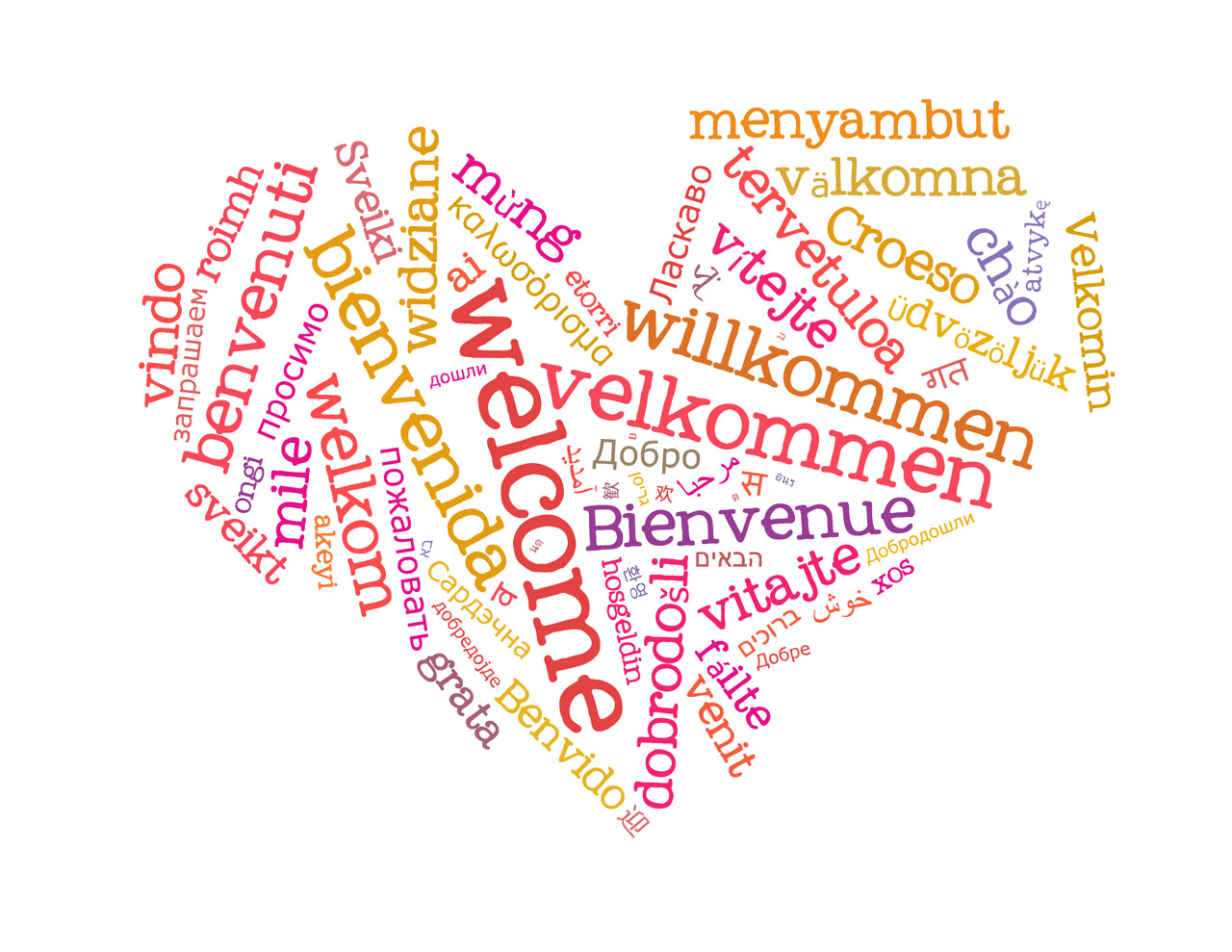 Welcome Prelude:  “In Classic Style”, Gordon Young Call to Worship   The Doxology ♪ Praise God, from whom all blessings flow; Praise *Him, all creatures here below; Praise *Him above, ye heavenly host; Praise Father, Son, and Holy Ghost. Amen. “Standing on the Promises “                                                  Red Praise No. 122 Confession:  Holy and merciful God, in Your presence we confess our failure to be what You created us to be.  You alone know how often we have sinned in wandering from Your ways, in wasting Your gifts, in forgetting Your love.  By Your loving mercy, help us to live in Your light and abide in Your ways, for the sake of Jesus Christ our Savior.  [silent prayer & reflection; let the Holy Spirit identify any sin that needs confessing - offer it to God & let it go]Assurance of Pardon & Gloria Patri (Blue No. 579) Glory be to the Father, and to the Son, and to the Holy Ghost.  As it was in the beginning, is now, and ever shall be, world without end. Amen. Amen